西澳大利亚州教育证书（WACE）在线语言课申请——学生待办清单请使用本清单确保你在开始申请前准备好所需信息。为了完成在线申请，你需要使用家庭电脑或学校电脑。如果你有任何疑问，可以咨询家长、监护人或语言老师。登录学生网页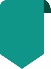 如需登入学生网页，你需要输入自己的西澳州学号，学号可以在自己的学校报告上找到。你的SmartRider上可能也有这个学号。填写在线申请时，你必须提供个人电子邮件地址并且能够使用该电子邮件。教育信息记住提供：你上学前班以后每一学年的学校信息学校名称学校上课使用的主要语言 曾经学过的语言每周学习语言的小时数你在海外上学期间的学校报告住址信息你需要提供以下信息：曾经居住的国家曾经去过的国家前往所申请语言国家的原因旅居所申请语言国家的时长语言背景你需要提供以下信息：你学说话时的第一语言你可以说、读和写的其它语言你和父母、监护人、兄弟姐妹和朋友说的语言支持文件你需要对以下文件拍照或扫描：家长/监护人确认声明（必须提供）适用的护照身份信息页适用的国际旅行记录适用的海外学校报告支持文件以.pdf、.jpg、.jpeg或.png 格式存在你的电脑或移动设备上，每个文件容量最大不超过4MB。你不可以上传Word文件。 